Les nombres 11 à 20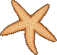 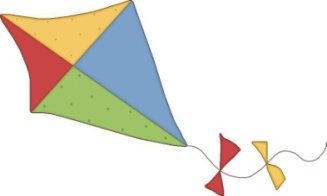 QUATORZE  : ____________________17: ______________________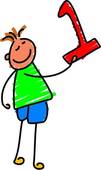 ONZE: _________________13: ____________________VINGT: ___________________16: ____________________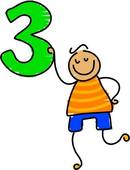 DOUZE: ________________18: _____________________DIX-NEUF: _______________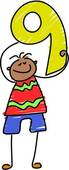 15: _________________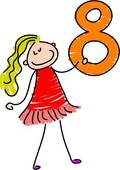 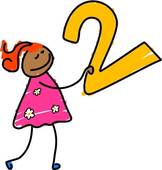 Nom: ______________  Date: _______________